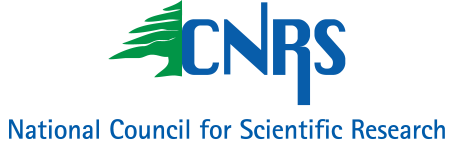 برنامج دعم مشاريع البحوث العلمية في لبنان لعام 2017 Grant Research Program 2017تقرير نهائي لمشروع بحثResearch project final reportPrincipal investigator: ……………………………… التقرير النهائي لمشروع البحث-على الباحث تقديم تقرير نهائي خلال فترة أقصاها شهرين من تاريخ انتهاء المشروع (سنة أو سنتين)، يتضمن:*نسخة ورقية وذلك وفقاً للنموذج المعتمد في المجلس والموجود على موقع المجلس      (http://www.cnrs.edu.lb) ومرفقاً بالتصفية المالية لمشروع البحث ونسخاً عن الفواتير العائدة لجميع النفقات ممهورة بختم الموسسة التي ينتمي اليها الباحث. *نسخة إلكترونية بصيغة Word على قرص مدمج أوUSB، أو ترسل إلى المجلس بواسطة البريد الإلكتروني على العنوان التالي: grp@cnrs.edu.lb.-لا يقبل التقرير النهائي إلاّ إذا عرض الباحث بشكل واضح جدولاً مفصلاً يبيّن فيه ما تم إنجازه مقارنة مع تصوره لمخرجات المشروع عند قبوله، على أن لا يتضمن سوى ما له علاقة مباشرة بمشروع البحث المدعوم من المجلس دون إغراقه بأية تفاصيل أو نشاطات أخرى والتركيز حصراً على النتائج التي توصل اليها الباحث.-يعتمد المجلس في تقييم التقرير النهائي على الأهمية العلمية للمنجزات والمقالات الصادرة عن الباحث وذات علاقة مباشرة بمشروع البحث المدعوم من المجلس، على أن يتم النشر في دورية علمية عالمية محكمة بما فيها المجلة العلمية اللبنانية (Lebanese Science Journal) أو كمساهمة علمية في أحد الكتب المتخصّصة شرط أن يوافق عليها المجلس ويعتبرها بمثابة نشر علمي محكّم.المعلومات الإداريةAdministrative information / المرجع:عنوان المشروع (عربي وإنكليزي) (in English and Arabic) - Project Title                    الباحث الرئيسي Principal Investigator - الباحثون المشاركون Co-investigators - المدة التعاقدية للمشروع وتاريخ بدء البحث:Duration and starting date of the research المعلومات العلميّة /  Scientific Information2.1 الهدف-  Objectives2.2 ألانجازات المحققة     Achievements -2.3 آفاق البحث  Perspectives - 2.4 المنشورات العلمية  Scientific publications   2.5 العروض الشفهية أو الملصقات في المؤتمرات الوطنية والإقليمية والدوليةOral presentations or posters in national, regional and international conferences 6. 2 نتائج البحث/ Results7. 2 ملخص جدول عن النتائج المتوقعة  Summary table of expected and obtained results 8. 2 ملخص قابل للنشر/ Publishable summaryتوقيع الباحثالاسم الشهرة)Name( )Surname(المؤسسة(Institution) العنوان الالكتروني)e-mail (الوظيفة(Post)رقم الهاتف(Telephone)الاسم والشهرةName and surnameالمؤسسةInstitutionالعنوان الالكترونيe-mailالمدة التعاقدية للمشروع /  Duration  (year) تاريخ بدء البحث    Starting date of the research   /(mandatory field to fill 5-8 lines) – ( معلومات إلزامية : 5-8 أسطر)(mandatory field to fill 5-8 lines) – ( معلومات إلزامية : 5-8 أسطر)(mandatory field to fill 5-8 lines) – ( معلومات إلزامية : 5-8 أسطر)(Attach a copy of each publication as it appeared in the journal) (Attach a copy of each presentation as it was presented or published in refereed conference proceedings)5 to 10 pages Appendices could be added at the end of this document Expected outputsObtained results1. 2......1.2..... (mandatory field to fill 10-15 lines) Information that can be used by CNRS for dissemination (CNRS website or newsletters) 